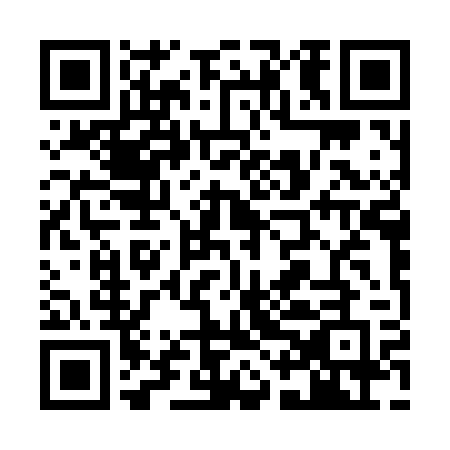 Prayer times for Sao Miguel do Pinheiro, PortugalWed 1 May 2024 - Fri 31 May 2024High Latitude Method: Angle Based RulePrayer Calculation Method: Muslim World LeagueAsar Calculation Method: HanafiPrayer times provided by https://www.salahtimes.comDateDayFajrSunriseDhuhrAsrMaghribIsha1Wed4:576:361:286:218:229:542Thu4:566:341:286:218:239:553Fri4:546:331:286:228:249:574Sat4:536:321:286:228:249:585Sun4:516:311:286:238:259:596Mon4:506:301:286:238:2610:017Tue4:486:291:286:248:2710:028Wed4:476:281:286:248:2810:039Thu4:456:271:286:258:2910:0410Fri4:446:261:286:258:3010:0611Sat4:436:251:286:268:3110:0712Sun4:416:241:286:268:3210:0813Mon4:406:231:286:278:3210:0914Tue4:396:231:286:278:3310:1115Wed4:376:221:286:278:3410:1216Thu4:366:211:286:288:3510:1317Fri4:356:201:286:288:3610:1418Sat4:346:191:286:298:3710:1619Sun4:336:191:286:298:3810:1720Mon4:316:181:286:308:3810:1821Tue4:306:171:286:308:3910:1922Wed4:296:171:286:318:4010:2023Thu4:286:161:286:318:4110:2124Fri4:276:151:286:328:4110:2325Sat4:266:151:286:328:4210:2426Sun4:256:141:286:328:4310:2527Mon4:256:141:296:338:4410:2628Tue4:246:131:296:338:4410:2729Wed4:236:131:296:348:4510:2830Thu4:226:121:296:348:4610:2931Fri4:216:121:296:358:4710:30